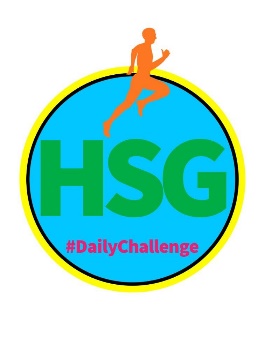 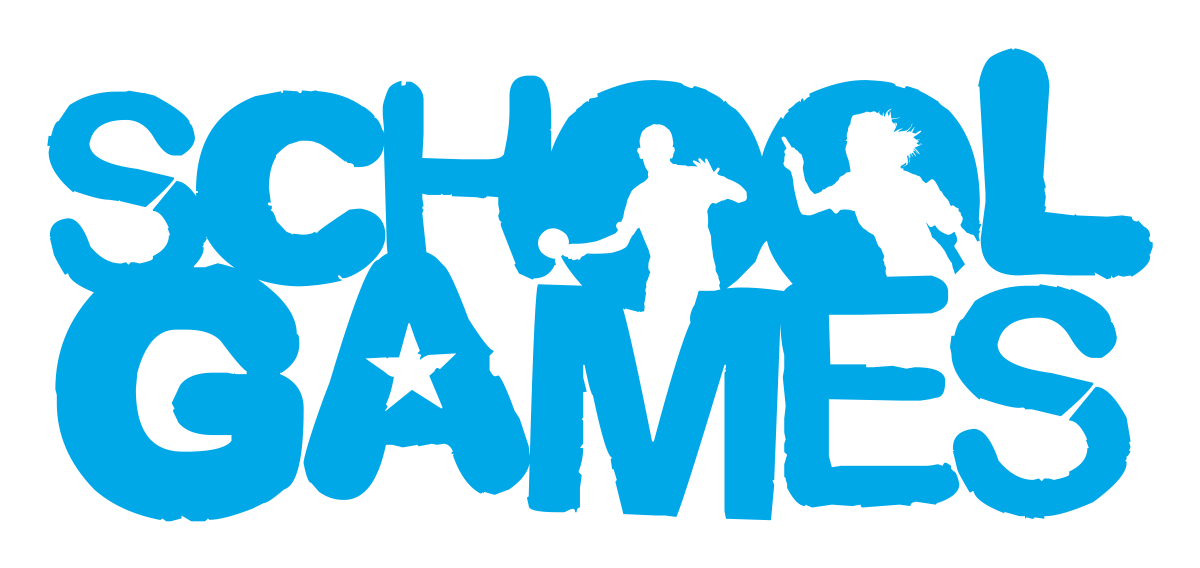 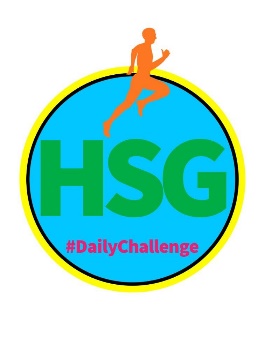 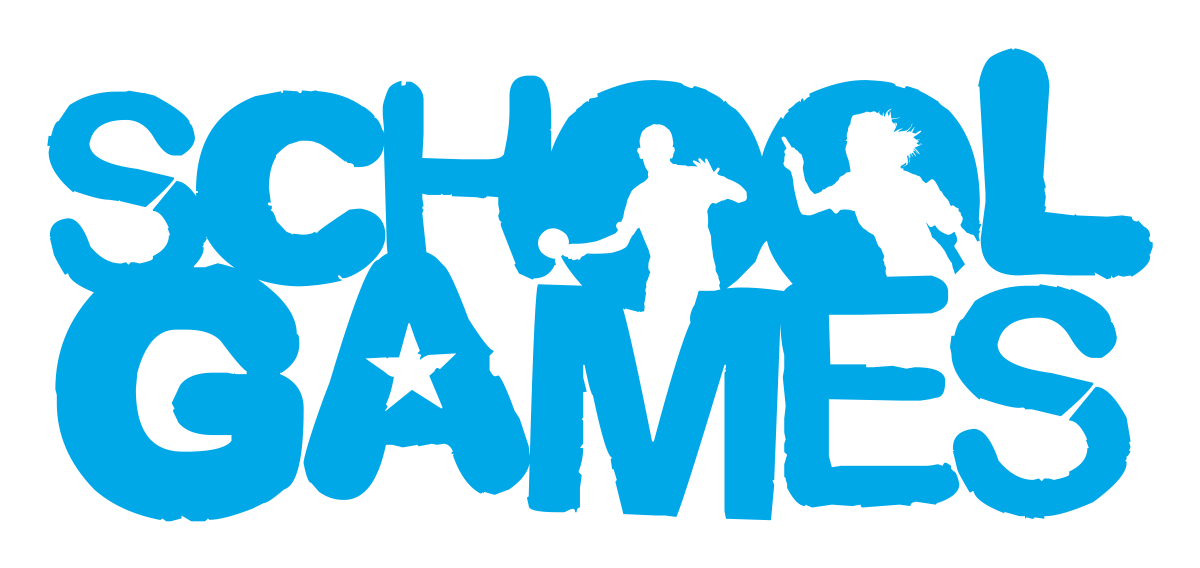 HAMPSHIRE SCHOOL GAMESSECONDARY PERSONAL BEST CHALLENGE‘IN A SPIN MONDAY’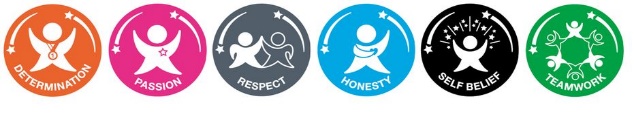 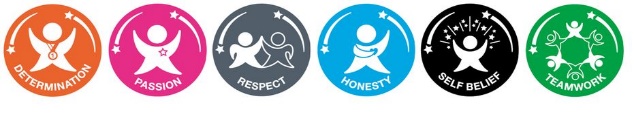 Name:									Year Group:					School: 								How many claps in a single spin:Challenges should be done between 9am and 3pm – send through your results daily to earn a point for your school. Results should be sent to jenniferlknight9@gmail.comActivityDescriptionNumber of Reps/ length of timeWarm Up/ Pulse RaiserGet your pulse up to 130 beats per minute by Jogging, Dancing, Skipping, Hopping 4 – 5 minutesStretch/Mobilise Full body stretch- go up on tip toes and reach arms as high as possible. Relax and repeat.Twist to left and right x 5 each sideGently swing left leg forwards and backwards x 5.Gently swing right leg forwards and back x 5.Circle arms forwards x 5 then backwards x 52 minutesSHADOW BOXING JABSStand with one foot in front of the other in a relaxed position with your fists clenched and up in front of your face, boxer style. Punch out straight in front of you with alternate fists. Aim for an IMAGINARY opponent’s nose in front of you. Stay light on your feet and your guard up!20 repetitions on each arm.PLANK STOMPStart in plank position. Keeping your bottom low and your tummy pulled in tight, stomp your feet alternating left and right about 10-15cm off the floor. Try to keep your body straight and not swing. (Or hold the plank for 20-30 secs)20 repetitions (10 each leg)SINGLE LEG JACK KNIFELying flat on the floor with your spine pressed down, lift one leg straight up then down then the other. Repeat in a scissor action.20 repetitions (10 each leg)REVERSE DIPSUsing a sofa or other sturdy seat, take your hands behind you and take your weight on them. Have your legs out straight in front of you and pull your tummy in. Bend your arms behind you to 90* then push up until your arms are straight. Go down to 90* again and repeat. The further your legs are from the seat the harder you work!10-20 repetitionsPOWER LUNGEJump with your left foot forward and your right foot back then switch.10 on each legSIDE LUNGE-CENTRE JUMP-SIDE LUNGEStart in a side lunge then push up to a jump in the middle then land and go to a side lunge on the other leg.10 repetitions each sideREPEATRepeat the 6 activities above 4 times 18  - 20 minutesCHALLENGEIN A SPIN!  USING ANY BALL YOU HAVE OR A PAIR OF ROLLED UP SOCKS, THROW IT UP IN THE AIR AND THEN SPIN ROUND TROUGH 360*. HOW MANY CLAPS CAN YOU DO BEFORE YOU CATCH THE BALL AGAIN? IF YOU ARE INSIDE, TRY IT SAT DOWN (DON’T SPIN!)RECORD IT AND SEND IT TO YOUR SGO ALONG WITH A VIDEO IF YOU WANT TO.IN A SPIN!  USING ANY BALL YOU HAVE OR A PAIR OF ROLLED UP SOCKS, THROW IT UP IN THE AIR AND THEN SPIN ROUND TROUGH 360*. HOW MANY CLAPS CAN YOU DO BEFORE YOU CATCH THE BALL AGAIN? IF YOU ARE INSIDE, TRY IT SAT DOWN (DON’T SPIN!)RECORD IT AND SEND IT TO YOUR SGO ALONG WITH A VIDEO IF YOU WANT TO.